QUINCUAGÉSIMO PRIMER PERÍODO ORDINARIO DE SESIONES	OEA/Ser.PDel 10 al 12 de noviembre de 2021	AG/doc.5750/21 add. 1Ciudad de Guatemala, Guatemala	11 noviembre 2021VIRTUAL	Original: inglés	Punto 25 del temarioNOTA DE LA MISIÓN PERMANENTE DE ANTIGUA Y BARBUDA CON LA ACTUALIZACIÓN DE LA LISTA DE PAÍSES QUE PRESENTAN MODIFICACIONES AL PROYECTO DE RESOLUCIÓN “EVOLUCIÓN DE LA PANDEMIA DE COVID-19 Y SU IMPACTO EN EL HEMISFERIO” (AG/DOC.5745/21), PARA SU CONSIDERACIÓN EN 
EL PUNTO PERTINENTE DEL TEMARIO PARA EL QUINCUAGÉSIMO PRIMER 
PERÍODO ORDINARIO DE SESIONES DE LA ASAMBLEA GENERALMisión Permanente de Antigua y BarbudaPM 34/2021La Misión Permanente de Antigua y Barbuda saluda atentamente a la Secretaría General de la Organización de los Estados Americanos y tiene el honor de hacer referencia al proyecto de resolución “Evolución de la pandemia de COVID-19 y su impacto en el Hemisferio”, que habrá de ser considerado por la Asamblea General en su quincuagésimo primer período ordinario de sesiones.La Misión Permanente tiene el honor de informar que Jamaica fue agregado a la lista de países de la CARICOM que presentaron modificaciones al mencionado proyecto de resolución a través de la Nota no. 33/2021 del 10 de noviembre de 2021. Por lo tanto, las modificaciones se presentan en nombre de 14 Delegaciones de la CARICOM, a saber: Antigua y Barbuda, Bahamas, Barbados, Belize, Dominica, Grenada, Guyana, Haití, Jamaica, Santa Lucía, San Kitts y Nevis, San Vicente y las Granadinas, Trinidad y Tobago y Suriname. La Misión Permanente solicita sus buenos oficios a fin de que esta información sea transmitida a todos los Estados Miembros.La Misión Permanente de Antigua y Barbuda hace propicia la ocasión para reiterar a la Secretaría General de la OEA las seguridades de su más alta y distinguida consideración.Washington, D. C.11 de noviembre de 2021Organización de los Estados Americanos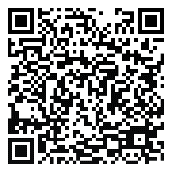 